ROMÂNIA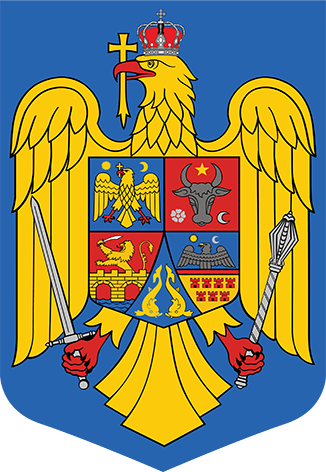 JUDEȚUL NEAMȚPRIMĂRIA COMUNEI TARCĂUREGISTRATURĂ GENERALĂ:NR .......................... / DATA .....................................C E R E R EPENTRU RESTITUIRE SUME ACHITATESubsemnatul(a)/Subscrisa 	,CNP/C.I.F.*) .............................., cu domiciliul/sediul în ...................., județul	,municipiul/orașul/comuna............................... str.	,nr. .…......., bl. ….........., sc. ……......, et. …......., ap ............, tel./fax	,e-mail ........................................................., reprezentată prin ………........................................................................2) în calitate de proprietar/ coproprietar / mandatar / acționar unic /asociat / administrator / împuternicit cu domiciliul în ........................, județul	,municipiul/orașul/comuna ............................................, satul/sectorul	,str. ..................................................................., nr. .…......., bl. ….........., sc. ……......, et.	,ap.	............,	identificat	prin	B.I./C.I	seria	........	nr.	,CNP/C.I.F.*)........................................, în conformitate cu art. 168 alin (1) din Legea 207/2015 privind Codul de procedură fiscală, cu modificările și completările ulterioare, solicit restituirea sumei   de   ................................   lei,   reprezentând:   ………………………………………………………………………………,    achitate    prin    chitanță/mandat    poștal/ordin    de    plată....................................................................., întrucât...................................................................Solicit ca plata sumei să fie efectuată prin:casieria dumneavoastră;virament	bancar	în	contul	……………..………………………….	deschis	la	banca……………….…….…… sucursala ………………………………………….Anexez prezentei următoarele documente…………..……………………………………………………...…...…...…...…...…...…...…...…......……………………………………………………………………………...…....…………………………………………………………………………………………………………...…....…………………Data ……………………….	Semnătura ……………………...Am luat la cunoștință faptul că datele mele cu caracter personal sunt prelucrate pentru îndeplinirea obligațiilor legale privind legislația fiscală, conform articolului 6 alin. 1 litera c) și e) din Regulamentul (UE) 2016/679 al Parlamentului European și al Consiliului din 27 aprilie 2016.Nume.......................................................Semnătură...............................................ACTE NECESAREAct de identitate (copie și original) solicitant/împuternicit/mandatar;Documente (copii și originale) de plată sau care fac dovada plății;Extras de cont (cont IBAN)Împuternicire/procură, în original sau copie legalizată, în cazul reprezentării solicitantului;Orice alt act relevant în vederea stabilirii situației fiscale.